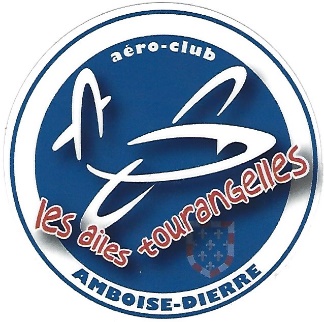 Aéroclub Les Ailes TourangellesPlan d’action sécurité et de prévention des risques2018(Bilan 2018)Ce plan d’action a été élaboré sur la base des constats établis via l’aérodiagnostic réalisé en octobre 2017 et dont les priorités ont été validées en CD du 01/12/2017Ce plan d’action fera l’objet d’un suivi régulier en commission sécurité et en Comité DirecteurMANAGEMENT DE LA PREVENTIONEncadrement et implication de l’encadrementRETOUR D’EXPERIENCEGestion des accidents et incidents et analyse des dysfonctionnementsMAITRISE DES RISQUESAnalyse des risquesApplication sur la PlateformePerception des risques par les pilotesORGANISATION DES ACTIVITESOrganisation de la formation initialeOrganisation de l’utilisation des avions par les brevetésOrganisation d’actions pour les pilotesVols « découverte », Vols à partage de frais élargis, manifestations (JPO, Jour de cher,…)avec accueil du publicL’ENVIRONNEMENT ET LES SECOURSProcédures en cas d’incendieProcédures en cas d’accidentProduits dangereuxNuisances environnementalesLes CirculationsActionsResponsableDélaisRéalisationRédiger la fiche de mission du Responsable PédagogiqueDésigner le responsable pédagogiqueP LAVERGNATCD06/201707/2017Juin 2017Guy MERINO en CD du 28/07Rédiger la fiche de mission du correspondant sécuritéFaire un appel à volontaires au sein du club (AT Info)Désigner le correspondant sécuritéP LAVERGNATS RAISIN CD09/201710 et 11/ 201701/2018Sept 2017AT infos 10 et 11/2017PJ GAROT+Marion BUCHETRédiger l’engagement du présidentSigner l’engagement après parution textes officiels DTOP LAVERGNATJean Pierre THEYS03/201810/2018Engagement rédigé 02/2018Document signé en 11/2018Mettre en place la commission sécurité et la sous- commission REX : rédaction fiches de mission et mode de fonctionnement+ Appel à volontaires parmi pilotes PJ GAROTMarion BUCHETP LAVERGNATSophie Raisin02/2018Commissions Sécurité et REX mises en place fin janvier 2018AT info 01/2018Définir la politique de sécurité et de prévention des risques d’ACATJP THEYSPJ GAROTMarion BUCHETP LAVERGNATG MERINO03/2018Projet document politique sécurité rédigé fin 02/2018Communiquer sur la politique de sécurité ACAT (engagement président, responsable pédagogique, correspondant sécurité et fiches de mission, commission sécurité, aérodiag, plans d’action), à l’ensemble des membres ACAT :CR CDAT Info spécial sécuritéAG Site internetJP THEYSPJ GAROTM. BUCHETP LAVERGNATS RAISIN03/2018Documents sur site internet le 07/03/2018Information en AG le 11/03/2018ActionsResponsablesDélaisRéalisationAssurer la remontée des accidents et incidents liés au club et des dysfonctionnent (utilisation REX pour recueil de dysfonctionnements)Marion BUCHET+ commission REX2018Commission REX en place 01/2018 Sensibiliser pilotes à utilisation REX (communication AT info,…)Marion BUCHETSophie RAISIN03/2018Communication AG 11/03/2018Organiser la recherche des causes des accidents et incidentsCommission REXDès 03/2018Traitement des REX en coursExploiter les résultats d’analyse pour améliorer la préventioncommission REX2018-2019Début des analyses le 27/03/2018Informer les pilotes et le CD des résultats des analysescommission REXSophie RAISIN11/2018Info des pilotes après com.rex : Com REX du 29/11/2018 reportéeOrganiser des actions d’observations et de contrôles internes (thèmes et périodicité à définir)Mettre en place un dispositif de veille à valider en CD et en AG ?Commission sécurité 2019 ?Traiter les incidents reportés sur carnet de route et informer les pilotes desInterventions menéesResponsable Mécanique : JP THEYS2018-Flash info mécanique diffusé régulièrement (JP THEYS)-Flash info mécanique ULM publié après chaque intervention (P RABASSE)ActionsResponsablesDélaisRéalisationRéaliser l’aérodiagnostic une fois par anP LAVERGNATPJ GAROT10/ 201711/ 201810/2017Aerodiag réalisé en 11/2018Définir un plan d’action annuelValidation par CDPJ GAROT  LAVERGNAT + GT  CD02/ 201803/ 2018Plan d’action finalisé le 25/02/2018Validation en CD du 02/03/2018Communiquer aux pilotes le plan d’actionP LAVERGNATSophie RAISIN03/ 2018Plan d’action sur site internet le 07/03/2018ActionsResponsablesDélaisRéalisationVérifier les protections collectives et individuelles : -se doter de gilets de sécurité pour permanents et équipe Maintenance installations (10 baudriers supplémentaires)-se doter d’un gyrophare pour véhicule circulant sur plateforme (maintenance piste)-mettre en place un ressort de rappel sur portillons accès parking avion-étudier mise en place de barrières cadenassées (cadenas pompier) sur accès routiers Nord et Sud du parking avion-marquage des emplacements avions dans hangar-marquage circuit de circulation sur parking avion-panneaux indication parking pour avions externes et point d’attente B 29P LEFLOCHP LEFLOCHP RABASSEP RABASSEJP THEYSJP THEYSPJ GAROT+P KRUST01/201801/201803/201810/201812/201812/201809/20181 gilet dans chaque sacoche avion10 gilets livrésLivré en 03/2018Fait Le 07/04/2018Projet abandonnéAbandonnéEtude suite REX en COM SEC du 31/08 et 26/10Test solution le 02/11/2018 et proposition en COMSEC du 07/12/2018Information des pilotes de la consigne d’interdiction d’utilisation de drones sur la plateformeMise en place d’un affichage d’interdiction des drones sur la plateforme et aux abordsP LAVERGNATSophie RAISIN?01/20182018 ?AT Info 01/2018Rappel des consignes de sécurité aux pilotes : -recenser et rédiger les consignes-informer les pilotes -rappeler régulièrement les consignes (affichage, AT Info sécurité, écran télé ?)P LAVERGNAT+Commission sécurité10/2018Consigne sécurité sur l’aérodrome rédigée en 09/2018 et validée en COMSEC le 26/10/18Vérifier le respect des consignes de sécurité : mettre en place un plan de veille sécurité après validation en CD et AG ?Commission sécurité2019 ?Partager les consignes de sécurité de la plateforme avec HELIBERTE et pilotes avions privés : Rencontres à organiserPJ GAROTJP THEYSP LAVERGNAT10/2018Rencontres à l’occasion de Mach 2.2 et du TOUR ULM 2018ActionsResponsablesDélaisRéalisationContrôle des qualifications et aptitudes des pilotes :-assurance pilote-validité certificat médical-validité licence PPLMettre en place dispositif d’enregistrement et de contrôle des déclarations des pilotes par échantillon ?P LAVERGNAT consulte le juriste de la FFACommission sécurité01/20182019 ?Consultation juriste fin 01/2018 : confirmation intérêt mise en place veille documentairePréparation de vol : rappel au pilote des éléments à consulter avant vol (Météo, Notam, SUP AIP, ….) : Document « ACAT pratique » Mise à jour de ACAT PratiqueElaboration panneau « préparation vol » à placer dans salle pilotesPA GAROT JP GAROT+P RABASSE03/201910/2018Document ACAT pratique rédigé en 2016 et distribué en AG 2017Mise à jour à prévoir après rédaction consignes de sécuritéPanneau préparation vols élaboré.Mise en place  03/2019Purge des avions avant toute sortie avion des hangars : -élaboration info sécurité indiquant les spécificités de chaque type d’aéronef-diffusion fiche info sécuritéP RABASSE+PJ GAROT+E CAMBINS RAISIN10/201811/2018FLASH sécurité en cours d’élaboration : diffusion reportée en 2019Contrôler le respect par les pilotes des dispositions internes définies par la commission sécurité : plan de veille sécurité ?Commission sécurité2019 ?Consultation Juriste FFA fin 01/2018 : dispositif veille conseilléFaire participer les pilotes à l’amélioration du dispositif de sécurité : -Incitation à utiliser dispositif REX (Flash info sécurité)Commissions sécurité + REXS RAISIN2018Info en AG 11/03/2018ActionsResponsablesDélaisRéalisationOrganiser la formation théoriqueGuy MERINOJP GOUSSETChaque annéeCours Mermoz offert aux éleves pilotesProgramme cours PPL établi pour 2017-2018Programme des cours 2018-2019 établi en 10/2018Mettre en place et renseigner un document de progression pour les formations théoriques et pratiquesGuy MERINO + instructeurs2018En cours : abordé en réunion instructeurs le 27/10/2018. Document élaboré en 12/2018ActionsResponsablesDélaisRéalisationOrganiser et formaliser le maintien des compétences des pilotes :-prorogation licences :  définir avec le pilote un programme adapté pour le vol de prorogationGuy MERINO2018Mis en œuvre en 2018Informer les pilotes des indisponibilités des avions :-cause immobilisation-travaux effectuésJP THEYS+ Equipe Mécanique2018-Cause de l’immobilisation spécifiée dans OF-Information travaux effectués sur APRS dans carnet de route de l’avion + Flash info+ CR CD Mettre à disposition des pilotes les moyens de consultation des informations nécessaire à la préparation du vol :Assurer le bon fonctionnement des ordinateurs et imprimantes dans la salle pilotesEric CAMBIN03/2018-Ordinateurs reconfigurés fin 2017-1 imprimante remise en service-2ème imprimante achetée et mise en placeActionsResponsablesDélaisRéalisationOrganiser la prise en main d’un nouvel avion-Nouveau type d’avion : lâché par instructeur obligatoire-avion même type (exemple DR 400-120 PQ) : information des pilotes via flash info des spécificités de l’avionInstructeursGuy MERINO + commission sécurité +équipe mécaniqueArrivée nouvel avion Organiser l’information et la prise en main d’une évolution d’instrumentation :Flash info Notice sur site internetEquipe mécaniqueA chaque évolution d’instrumentationNotices nouvelles radios 8.33 des avions mises à dispo sur site internet et information des pilotes par flash info fin 2017Informer les pilotes des évolutions réglementaires (veille réglementaire assurée par FFA) via flash info sécuritéCommission sécurité + Guy MERINOA chaque évolution réglementaireAucune évolution à ce jourOrganiser l’initiation à la pratique du rallye aérien Philippe KRUSTPierre LAVERGNAT2018-2019Report en 2019 JC PELLETIER se propose pour organiser cette activité en 2019Organiser l’initiation au pilotage de précisionPhilippe KRUSTP LAVERGNAT2018-2019Report en 2019 ?Organiser une initiation à la voltigePhilippe KRUSTP LAVERGNAT2018-2019Report en 2019 Voir avec aéroclub d’Orleans et ChatelleraultOrganisation de vols de mise en garde -nouveaux brevetés-pilotesCommission sécurité2018Vols mise en garde proposés par mail en 01 2018 aux brevetés 2017 par P RABASSEbrevetés 2018 ?Prévoir en 2019 de coupler ce point avec week end d’initiation voltige Proposer à chaque pilote un vol/an avec instruction gratuite pour réaliser exercices particuliers :-choisis par pilote-proposés par équipe instructeursP LAVERGNAT (à valider par CD)Guy MERINO Chaque année1 Proposition faite fin 2017 -instruction gratuite lors du JPL 2018Gratuité en 2019 instruction pour pilotes licenciés validée en CD du 07/09/2018Organiser des séances d’informations sur la mécanique avion :-fonctionnement organes (moteur, carburateur, jauges,…)-visite ateliersJP THEYS2018-2019Organiser visites d’organismes aéronautiques : centre météo, centre de contrôle aérien,…)Commission sécurité2018-2019Visite du centre de contrôle de Cinq Mars la Pile le 16/07/2017 organisée par Pascal MontpetitActionsResponsablesDélaisRéalisationActualiser la liste des pilotes autorisés à effectuer des vols découverteJP THEYSChaque annéeListe actualisée enregistrée au sein du BD fin 2017Définir la liste des pilotes autorisés à effectuer des vols à partage de frais élargi via plateforme WinglyJP THEYS2018 et années suivantesDémarche lancée en 04/2018Former les pilotes à l’encadrement des passagers et des visiteurs :-définir le contenu de la formation (consignes de sécurité à appliquer sur la plateforme et dans l’avion)- assurer la formation ou l’information des pilotes-revoir le document guide pour les permanencesCommission sécurité+Guy MERINOCommission sécuritéCommission sécurité2018201811/2018Consignes vol découverte existantes (dossier vol découverte)Consignes Co avionage élaborées par Guy MERINO en 03/2018Pilotes VD et Wingly formésConsigne sécurité sur plateforme diffusée aux pilotes : flash sécurité et site internet en 11/18MAJ doc réalisée : diffusion aux pilote par mail + site internet en 11/2018Organiser la sécurité à l’occasion des manifestations accueillant du public :Réunions préparatoires avant chaque manifestation pour définir les mesures à prendreCommission sécuritéavant chaque manifestationMach 2-2JPOTour ULM 2018Contrôler le respect des consignes spécifiques à ces activités : mettre en place une veille sécuritéCommission sécurité2019 ?Assurer un bilan annuel : analyser le fonctionnement et identifier les écartsCommission sécuritéJanvier A+1ActionsResponsablesDélaisRéalisationExtincteurs : -Vérifier nécessité nb extincteurs actuels (normes sécurité ?)-rédaction consigne incendie et plan d’implantation des extincteurs-mise en place d’un contrôle périodique des extincteurs (présence, non percuté)-étude mise en place d’extincteurs à l’extérieur des hangarsafficher consignes incendie et informer membres club-étude mise en place extincteurs à bord des avionsÉric CAMBINÉric CAMBINÉric CAMBINE CAMBINCommission sécuritéCommission sécurité03/201810/201803/201810/201812/2018Réalisé en 02/2018En cours : Plan site établi et transmis au fournisseurContrôle effectué le 23/02/2018 puis a minima tous les 3 mois1er Devis reçu en 10/2018 : trop cher. 2eme devis divisé par 2 : cde réalisée. Mise en place en 12/2018En attenteReport étude en 2019Organiser une formation périodique des pilotes à la mise en œuvre des extincteursP. RABASSE (voit avec pompiers de BLERE)2018Report en 2019Définir et afficher les conditions d’utilisation de la station essence ULMPierre LEFLOCH06/2018Document réalisé et en place été 2018Afficher les interdictions de fumer :-inventaire des affichages actuels- étude affichages complémentaires éventuelsP LAVERGNATCommission sécurité03/201806/20018Consignes dans RIInventaire des panneaux existants le 23/02/2018Achat et pose de 3 panneaux  en 06/2018ActionsResponsablesDélaisRéalisationRédiger la procédure en cas d’accident et informer les pilotes Commission sécurité10/2018N° appel précisés dans consigne sécu aérodrome et dossier permanenceAfficher les numéros d’appel des secours et informer les pilotesCommission sécurité06/2018Affichage dans salle pilote Proposer une « formation » premiers secoursP KRUST (Voit avec Pascal GRILLON)Chaque annéeEn attenteMettre en place des coffrets de premiers soins sur site et dans les avions-réaliser inventaire - vérification périodique présence et complétude (plombage boites, check list avion ?)P LAVERGNATE CAMBINP LEFLOCH03/2018Coffrets secours en place dans avions en 2017Inventaire le 23/02/2018 puis tous les moisAchat 2 trousses supplémentaires réalisé (clubhouse, salle réunion)Etude acquisition d’un défibrillateur (non obligatoire)Commission sécurité2018En attenteReport en 2019 ?ActionsResponsablesDélaisRéalisationRéaliser inventaire des produits dangereux et inflammablesP LAVERGNAT, E CAMBIN, A LAURENTIE03/2018Inventaire le 23/02/2018Améliorer l’identification des produits dangereux et inflammablesP LAVERGNAT, E CAMBIN09/2018Report 2019Identifier les risques associés à ces produitsP LAVERGNAT, E CAMBIN09/2018Report 2019Etudier et assurer le suivi du stockage des produitsP LAVERGNAT, E CAMBIN2018Effectué lors des journées maintenanceMettre en place les dispositifs pour éviter toute pollutionP LAVERGNAT, E CAMBIN2018Recherche fournisseurs en coursOrganiser l’élimination des produits usagés (tri, élimination)Hangar AtelierP LAVERGNAT P LEFLOCHCommission sécurité2018Tri et élimination effectué dans hangar le 07/04/2018 et lors des journées maintenanceActionsResponsablesDélaisRéalisationCircuit de piste -définir le circuit de piste complet sur la carte VAC ?-définir circuit de piste pour ULMJP THEYS avec commission sécurité2018Etude reportée en 2019Etude condition d’utilisation simultanée des deux pistesPJ GAROT2018Etude présentée en COMSEC du 23/03/2018 : Poursuite étude auprès DSAC (courrier à DSAC ouest). Réponse DSAC insatisfaisante : maintien des dispositions actuellesActionsResponsablesDélaisRéalisationRemplacer les panneaux détruits par les chasseurs ? :Etude réglementation et voir avec Mairie de DierrePanneau indicateur parking voiture (parking herbe)Commission sécurité2018Panneau en place en 06/2018Organiser le rangement régulier du hangar et notamment de l’atelier :-Constituer un groupe de travail en charge de faire des propositions de stockage et de rangement-Mettre en œuvre les propositions validées par le CD-effectuer rangement régulier lors des journées maintenanceCommission sécurité2018Dispositif de rangement des entonnoirs huile et râtelier de rangement outils jardin réalisé par B. JOUBERTRangement régulier du hangar lors des journées maintenance